Na zahřátí:Když jsi kamarád, tak … tleskej rukama (ta ta ta)plácej kolena,dupej nohama,luskej prstama,… zavolej HURÁ.ZEDNÍKJeden, dva, tři, teď,postavíme zeď.Bude to zeď veliká,máme na to zedníka.Cihla sem, cihla tam,Žádnou stranou nenechám!Cihly rovně postavit,Rovnou zeď pak budem mít.PEKAŘ PEČE HOUSKYPekař peče housky,uštipuje kousky.Pekařka mu pomáhá,uštipují oba dva.(M zahýbá palcem pravé ruky a poštipuje D po celém těle. M zahýbá palcem levé ruky a oběma rukama poštipuje dítě. Dělá mňam a ruce dává k ústům.PEKAŘMísím, mísím Boží dárek,až vymísím, budu válet. Až vyválím, budu sázet, až vysázím, budu píct, až upeču, budu jíst.(znázorňujeme pohyby)u tohoto povolání děti dostanou kousek plastelíny a zkusí si udělat preclíkMDŽŽeny musely za svá práva tvrdě bojovat a neměly je samozřejmě, tak jako muži. Na počátku minulého století ženy demostrovaly za zlepšení tvrdých, často nelidských podmínek. Pak se stalo, že v jedné newyorské textilní továrně, kde za hrůzných podmínek pracovaly tisíce zejména italských a židovských imigrantek se odehrál tragický požár v. Vyšlo najevo, že továrna měla falešné únikové východy a za zaměstnankyněmi že vedení zamykalo dveře výrobních hal. V plamenech zemřelo 146 žen. Proto si 8. března připomínáme tyto oběti a i všechny ženy, jež bojovaly  stále bojují za zlepšení svých pracovních podmínek.Ještě dnes, sto let po vzniku MDŽ, nemají všechny ženy zaručena stejná práva jako muži, a to ani v tzv. civilizovaných společnostech.MOJE MAMINKAKdyby mi tak někdo řekl,
třeba kamarád:
"Prodej mi tu svoji mamku,
dám ti za ní hrad."Zazvonil bych na to smíchem,
jak veliký zvon:
"Neprodám ji,
kdybys mi dal třeba milion."Neprodám ji, neprodám ji,
ani za nebe,
nechám si tu svoji mamku
jenom pro sebe!vyrábíme dárek pro MDŽ: kytici a poté srdcové bludiště  šeptání do srdíčka: dítě si samo určí ženu, které je dárek určen a řekne proč právě ji. Srdíčko s napsano vlastností, pro kterou dítě tu osobu obdivuje, ctí, dáme da srdcové obálky, kterou si taktéž vyrobíme.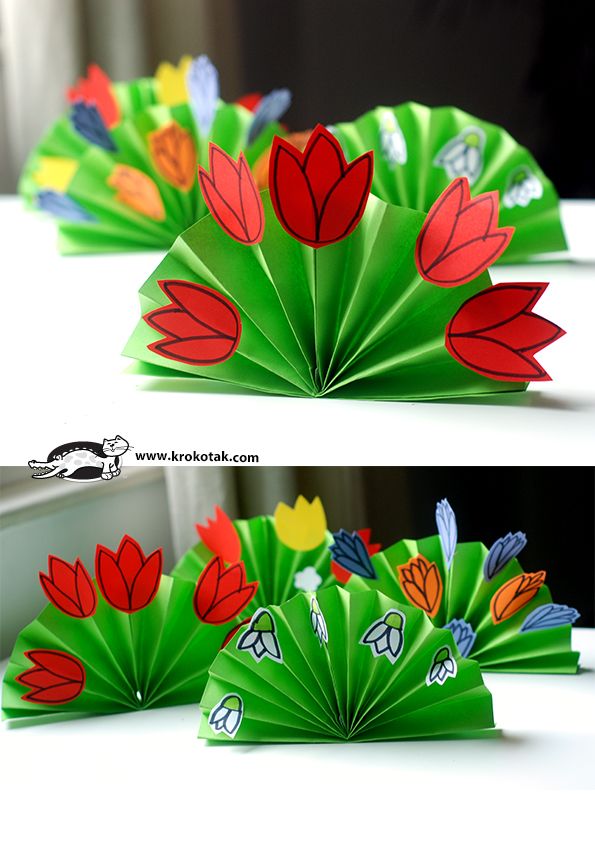 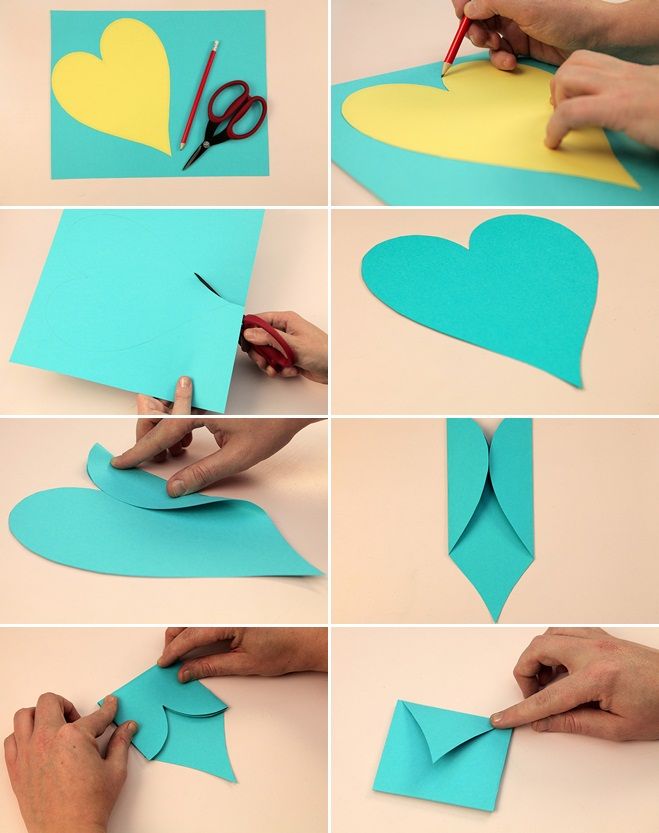 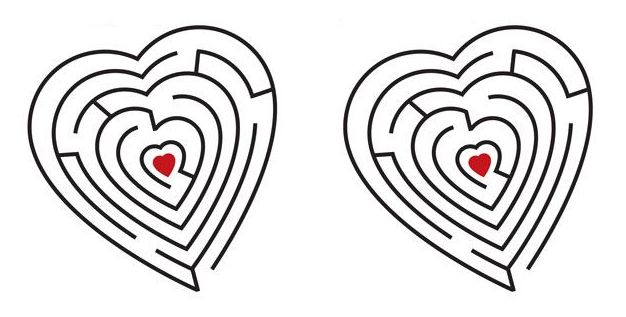 